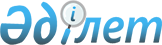 Қазақстан Республикасы Үкiметiнiң 1996 жылғы 2 ақпандағы N 141 қаулысына толықтырулар мен өзгертулер енгiзу туралыҚазақстан Республикасы Үкiметiнiң Қаулысы 1996 жылғы 27 қыркүйек N 1183
     Қазақстан Республикасының Үкiметi Қаулы Етедi:
     1. "Қазақстан Республикасының 1996 жылға арналған инвестициялық
бағдарламасы туралы" Қазақстан Республикасы Үкiметiнiң 1996 жылғы
2 ақпандағы N 141 қаулысына мынадай толықтырулар мен өзгертулер
енгiзiлсiн:
     аталған қаулының 1-қосымшасына:
     мынадай мазмұндағы реттiк саны 13 және 14 жолдармен
толықтырылсын:
     "13.Германия Ақтөбе облысындағы Жаңажол
                  мұнай кен орнында қуаты 150
                  мың кВт газ құбырлы электр
                  станциясының құрылысы
                  ("Батыс Қазақстан тұтынушыларын
                  электрмен жабдықтауды тұрақтандыру
                  жөнiндегi шаралар туралы"
                  Қазақстан Республикасы Үкiметiнiң
                  1996 жылғы 2 мамырдағы N 583 қаулысы") 80,7 млн.$
                                                        "Ақтөбе энер.
                                                         гия" АҚ

     14.Германия АКА Қазақстан Республикасы             37,5 млн.ДМ
        банкi        Iшкiiсминi қылмыстық-түзеу         Қазақстан
                     жүйесi мекемелерiнiң базасында     Республикасы.
                     табиғи тастарды өндiру және        ның Iшкiiсми.
                     өңдеу жөнiндегi өндiрiстi          нi
                     ұйымдастыру
     "Жиыны" жолында                   "327,4 млн $ доллары
                                        76,7 млн ДМ
                                        7, 236 млрд. жапон иенi"

    сандары                            "408,1 млн $
                                        114,2 млн ДМ
                                        7, 236 млрд. жапон иенi"
сандарымен алмастырылсын.
     2. "Қазақстан Республикасы Үкiметiнiң 1996 жылғы 2 ақпандағы
N 141 қаулысына толықтырулар мен өзгертулер енгiзу туралы" Қазақстан
Республикасы Үкiметiнiң 1996 жылғы 8 шiлдедегi N 850 қаулысының күшi
жойылған деп танылсын.

     Қазақстан Республикасының
         Премьер Министрi 
     
      
      


					© 2012. Қазақстан Республикасы Әділет министрлігінің «Қазақстан Республикасының Заңнама және құқықтық ақпарат институты» ШЖҚ РМК
				